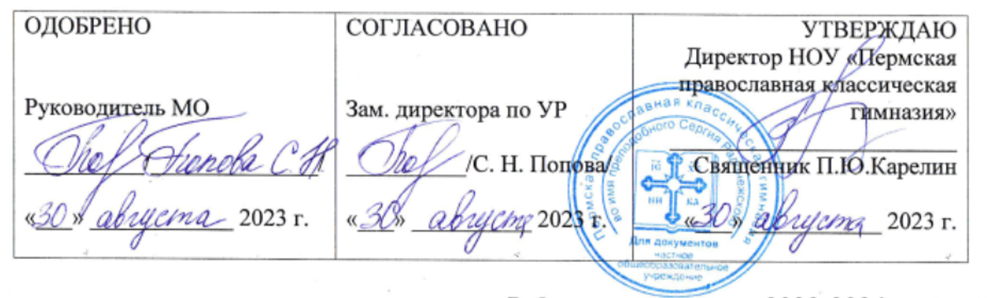 Рабочая программа на 2023-2924 учебный год Название: Умелые рукиУчитель: Шабурова Светлана ГермановнаКласс: 5Количество часов в неделю: 2Общее количество часов в соответствие с программой: 68Пояснительная запискаВ законе об образовании определено, что цели школы состоят в предоставлении учащимся оптимальных условий для самовыражения их как личностей, для развития их способностей, умения адаптироваться в изменяющихся условиях окружающей среды, готовности осознавать  и осмысливать возникающие проблемы, стремления к активному самовыражению в соответствии со своими склонностями в рамках не  расходящимися с интересами социума.  В настоящее время актуальной стала проблема сохранения культурной и исторической самобытности России, национальных традиций, незыблемых нравственных ценностей народа. Декоративно-прикладное искусство органично вошло в современный быт и продолжает развиваться, сохраняя национальные традиции в целостности. Оно содержит в себе огромный потенциал для освоения культурного наследия, так как донесло до сегодняшнего дня практически в неискаженном виде характер духовно-художественного постижения мира. В связи с быстрым ростом объёма знаний, увеличением количества часов дисциплин гуманитарного и естественнонаучного цикла и снижением познавательной преобразующей предметно-практической деятельности учащихся, возникает потребность в создании дополнительных образовательных программ декоративно-прикладного творчества. Такие программы способствуют развитию интереса к культуре своей Родины, истокам народного творчества, эстетического отношения к действительности, воспитанию мировоззрения, правильного представления о взаимосвязи «Природа – Человек – Предметная среда».Декоративно-прикладное творчество составляет значительную часть  духовного богатства народа, оно охватывает широкий спектр художественных ремесел.  Характерным для них является органическое сочетание технологического и художественного начал, традиций и современности.  Программа по обучению школьников декоративно-прикладному искусству состоит из модулей: «Оригами», «Бисероплетение», «Плетение из нитей» и «Работа с проволокой»   позволяет  использовать в едином приеме теорию и практику. Что в свою очередь создает благоприятные условия для развития у обучаемых творческих способностей и склонностей, приобщает их к трудовому и эстетическому воспитанию, к созданию оригинальных и красивых изделий, помогает профессионально самоопределиться.  Цель изучения основ декоративно-прикладного искусства – способствовать формированию у учащихся художественной культуры как составной части материальной и духовной культуры, художественно-творческой активности. Предлагаемая программа построена так,  чтобы дать школьникам представление о разных видах декоративно-прикладного искусства и его значении в жизни каждого человека.  Программа рассчитана на 68 занятий, по 60 – 70 минут каждое и предполагает обучение мальчиков  5 класс. В основу программы положено обучение, основанное на развитии интереса и творческих возможностей школьников. Все объекты труда подбираются с таким расчетом, чтобы они были максимально познавательными с точки зрения политехнического обучения, имели эстетическую привлекательность и давали представление о традиционных видах прикладного творчества.Структура курса состоит из практических занятиям по основам оригами; бисероплетения; плетения из нитей; работы с проволокой.На занятиях учащиеся получают первоначальные сведения о роли эстетики в жизни людей, об основах художественной обработки материалов и традиционных видах декоративно-прикладного творчества; обсуждают требования, предъявляемые к декоративно- художественным изделиям, получают сведения о ремеслах, распространенных в данной местности. Цель курса: создание условий для  развития школьников средствами ДПИ. Задачи курса:  Обучающие: освоение приёмов бисероплетения, искусства оригами из бумаги; технологии плетения из нитей и работы с проволокой. формирование умения следовать устным инструкциям, читать и зарисовывать схемы изделий.обучение различным приемам работы с разлдичными материалами;Развивающие:развитие индивидуальных  и творческих способностей; воспитание уважения к народным традициямразвитие внимания, памяти, логического и абстрактного мышления, пространственного воображения; мелкой моторики рук и глазомера; художественного вкуса и фантазии детей.Воспитательные:воспитание интереса к искусству формирование культуры труда и совершенствование трудовых навыков.Формы и методы работы:В процессе занятий используются различные формы занятий: традиционные, комбинированные и практические занятия; лекции, игры. А так же различные методы, в основе которых лежит способ организации занятия: словесный (устное изложение, беседа, рассказ, лекция); наглядный (иллюстрации, наблюдение, показ (выполнение) педагогом, работа оп образцу; практический (выполнение работ по инструкционным картам, схемам).Программа обучения расчитана на детей 11 — 13 лет, наполняемость группы — 10-15 человек, поскольку придется много работать индивидуально.  Занятия проводятся один раз в неделю по 2  часа (всего 68 часов).Учащиеся должны знать:роль искусства и творческой деятельности в жизни человека, в развитии цивилизации на примере декоративно-прикладного искусства;основные сведения об истории бисероплетении, оригами;традиции и новейшие технологии обработки различных материалов (нитей, бумаги);Учащиеся должны уметь:	выполнять разработку несложных схем;выполнять основные технологические операции и осуществлять подбор материалов, инструментов и приспособлений;выполнять изделие по эскизу; 	Ожидаемые результаты:   В результате обучения по данной программе учащиеся:научатся различным приемам работу с бумагой, нитями, бисером, проволокой.будут знать основные понятия и базовые формы оригами.научатся следовать устным инструкциям, читать и зарисовывать схемы изделий; создавать изделия оригами, пользуясь инструкционными картами и схемами. разовьют внимание, память, мышление, пространственное воображение; мелкую моторику рук и глазомер; художественный вкус, творческие способности и фантазию.познакомятся с искусством оригами.овладеют навыками культуры труда.улучшат свои коммуникативные способности и приобретут навыки работы в коллективе.Принципы лежащие в основе программы: доступности (простота, соответствие возрастным и индивидуальным особенностям);наглядности (иллюстративность, наличие дидактических материалов). «Чем более органов наших чувств принимает участие в восприятии какого-нибудь впечатления или группы впечатлений, тем прочнее ложатся эти впечатления в нашу механическую, нервную память, вернее сохраняются ею и легче, потом вспоминаются» (К.Д.Ушинский);демократичности и гуманизма (взаимодействие педагога и ученика в социуме, реализация собственных творческих потребностей); научности (обоснованность, наличие методологической базы и теоретической основы).«от простого к сложному» (научившись элементарным навыкам работы, ребенок применяет свои знания в выполнении сложных творческих работ и выступает в роли помощника - консультант).Тематика занятий строится с учетом интересов учащихся, возможности их самовыражения. В ходе усвоения детьми содержания программы учитывается темп развития специальных умений и навыков, уровень самостоятельности, умение работать в коллективе. Программа позволяет индивидуализировать сложные работы: более сильным детям будет интересна сложная конструкция, менее подготовленным, можно предложить работу проще. При этом обучающий и развивающий смысл работы сохраняется. Это дает возможность предостеречь ребенка от страха перед трудностями, приобщить без боязни творить и создавать.Таким образом, программа представляет уникальную возможность: соединить трудовую подготовку с эстетическим воспитанием, без которого невозможно добиться высокой культуры труда. Изготовление своими руками красивых  и нужных предметов вызывает повышенный интерес к работе и приносит удовлетворение результатами труда, возбуждает желание к последующей деятельности. Именно поэтому данная программа предлагает вести обучение трудовым навыкам в неразрывной связи с художественной обработкой материалов и ставит своими основными задачами: сформировать у школьников эстетическое отношение к труду, научить пользоваться инструментами, оборудованием, ценить красоту. «Приобретая новое умение, ребенок делает шаг вперед в развитии многих своих способностей. Поставьте перед ним конкретную цель – и в процессе продвижения к ней разовьются все качества и все силы, необходимые для ее осуществления. Итак, любой труд, - говорил П.П. Блонский, -  в том числе и ручной, если он ведет к овладению новым умением, необходим школьнику не только для того, чтобы он приобрел нужные в жизни практические навыки, но и для того, чтобы усовершенствовать свой ум».Учебно – тематический план проведения занятий кружка «Умелые руки» с обучающимися 5 классаМетодические рекомендацииПотребность общества в личности, творчески активной и свободно мыслящей, несомненно, возрастает по мере совершенствования социально-экономических и культурных условий жизни. Ручной труд является эффективным «гимнастическим снарядом» для развития интеллекта и психики ребёнка, сферы чувств, эстетического вкуса, разума и творческих способностей – т.е. общего развития ребёнка.Знакомство детей с народным искусством закладывает в них образные художественные представления, воспитывает эстетический вкус, развивает творческое начало, т.е. именно те качества, которые способствуют интенсивному становлению личности, формируют нравственные чувства, мировоззрение, уважение к труду и умение трудиться. Подтверждением этому могут служить высказывания психологов, педагогов, утверждающих, что ребёнок раскрывается не тогда, когда он выступает в роли пассивного зрителя, а когда он увлечён каким-то делом, требующим активности, самостоятельности, проявления фантазии и воображении. В декоративно-прикладном искусстве всё основано на великолепнейших приёмах и профессиональных навыках, выработанных на протяжении многих поколений и ставших от этого столь совершенными, что они позволяют достигать большей художественной выразительности простыми и лаконичными средствами.Сегодня важно учить школьников культуре труда, питания, поведения, учить шить одежду, вязать, вышивать, экономно вести домашнее хозяйство. Ведь любой человек хочет красиво выглядеть, хорошо одеваться, вкусно питаться. Поэтому в настоящее время  перед школой встала реальная задача – подготовить молодое поколение к жизни и труду в новых условиях. И всё это невозможно без такой организации учебного процесса, при котором учащиеся развивают своё мышление, интересы, склонности, реализуют потребность в общении, как со сверстниками, так и со старшими, учатся понимать себя и окружающих людей, работать коллективно. Большие перспективы для решения этих задач заложены на занятиях кружка. Из школы должна выходить молодёжь психологически и практически подготовленная к труду в системе рыночных отношений, ясно сознающая, что успех в жизни прямо зависит от объёма и качества приобретённых в школьные годы знаний и умений, трудолюбия и инициативы.Отбор содержания работы основывается на следующих главных педагогических принципах:Целостности – в работе соблюдены единство обучения, воспитания и развития, с одной стороны, и системность, с другой;Гуманизации – личностно-ориентированный подход в воспитании, учет возрастных и индивидуальных особенностей, атмосфера доброжелательности и взаимопонимания;Деятельного подхода – любые знания приобретаются ребенком во время активной деятельности;Интеграции – этот принцип позволяет совместить в одной работе аспекты таких научных и общечеловеческих знаний, как музыка, рисование и др.;Культуросообразности – основывается на ценностях региональной, национальной и мировой культуры, технологически реализуется посредством культурно-средового подхода к организации деятельности в детском объединении;Возрастного и индивидуального подхода – предполагающий выбор тематики, приемов работы в соответствии с субъективным опытом и возрастом детей.Основополагающим для реализации программы кружка «Умелые руки» является стремление к развитию творческого характера трудового обучения, позволяющему максимально самореализоваться каждому школьнику.Для того, чтобы заинтересовать детей в работе рекомендуется на практических занятиях детям предлагать выполнять разные изделия, чередуя виды техник декорирования. Практика показывает, что учащимся  это нравится, ведь творческая работа, над которой они трудятся, больше нет ни у кого. Создание красивых вещей – процесс творческий. А творчество основывается на мастерстве, а мастерство оттачивается на занятиях . Важно только вовремя их научить, помочь раскрыть свои способности, поверить в себя.Список литературыПособия для учителей:Эрдман О.М. Использование народного декоративно-прикладного искусства как носителя национальной традиции в освоении школьниками культурного наследия своего народа. // Социально-психологические проблемы ментальности. Материалы научной конференции Смоленск, 1996Технология Трудовое обучение 1-4, 5-11 классы. Программы общеобразовательных учреждений. М.: Просвещение, 2007Сасова И.А., Марченко А, В. Технология 5-8 классы.  Программа. М.: Вентана-Граф 2000Школа и производств.  Научно-методический журнал. № 6 2001, №3 2003, №2 2004Пособия по рукоделию:Л.Базулина, И.Новикова Бисер.М.: Аст – пресс 200Донателла Чиотти. Бисер. Ниола 21-й век 2008Ляукина М. Бисер. Основы художественного ремесла. М.: Аст- пресс 1999Маббс Л, Лоуз В. Оригами.  .Максимова М., Кузьмина М. Макраме Эксим – пресс 1998Проснякова Т. Забавные фигурки. Бисер.М. : Аст- пресс 2010№п/пТема занятияТеорияПрактикаМатериалы, оборудованиеКол-во часовЭОР1-21 модуль – ОРИГАМИ. Вводное занятие. История. Базовые формы.Техника безопасной работы.
История развития оригами.Организация рабочего места. Изучение основных базовых формИзделия, изготовленные в разных видах техник. Инструкции по Т/Б.  Журналы, схемы  и буклеты по рукоделию.(18)
2http://school-collection.edu.ru/cataloghttps://rfartcenter.ru/metodicheskaya-podderzhka/katalog-internet-resursov-dlya-obrazo/3-4Оригами. Полезные самоделки (стакан, тарелка, щляпы)Материалы и инструменты. Выбор бумаги. Размер бумаги для модулей. Инструменты и дополнительные материалы.Подготовка бумаги для моделей оригами.Изделия, изготовленные в разных видах техник. Инструкции по Т/Б.  Журналы, схемы  и буклеты по рукоделию. Ножницы, бумага, линейка.2http://school-collection.edu.ru/cataloghttps://rfartcenter.ru/metodicheskaya-podderzhka/katalog-internet-resursov-dlya-obrazo/5-6Оригами. Подвижные моделиМодели оригами. Виды базовых форм.Выполнение моделей оригами.Журналы, схемы  и буклеты по рукоделию. Ножницы, бумага, линейка.2
http://school-collection.edu.ru/cataloghttps://rfartcenter.ru/metodicheskaya-podderzhka/katalog-internet-resursov-dlya-obrazo/7-8.
Оригами. Игрушки (кубик, мячик, волчок).Модели оригами. Виды базовых форм.Выполнение моделей оригами.Журналы, схемы  и буклеты по рукоделию. Ножницы, бумага, линейка.
2http://school-collection.edu.ru/cataloghttps://rfartcenter.ru/metodicheskaya-podderzhka/katalog-internet-resursov-dlya-obrazo/9-10.Оригами. Цветы.Модели оригами. Виды базовых форм.Выполнение моделей оригами.Журналы, схемы  и буклеты по рукоделию. Ножницы, бумага, линейка.2
http://school-collection.edu.ru/cataloghttps://rfartcenter.ru/metodicheskaya-podderzhka/katalog-internet-resursov-dlya-obrazo/11-12Модульное оригами. Понятие, виды модулейМодели оригами. Виды базовых форм.Выполнение моделей оригами.Журналы, схемы  и буклеты по рукоделию. Ножницы, бумага, линейка.
2http://school-collection.edu.ru/cataloghttps://rfartcenter.ru/metodicheskaya-podderzhka/katalog-internet-resursov-dlya-obrazo/13-14Модульное оригами. Работа по-выбору.Модели оригами. Виды базовых форм.Выполнение моделей оригами.Журналы, схемы  и буклеты по рукоделию. Ножницы, бумага, линейка.2
http://school-collection.edu.ru/cataloghttps://rfartcenter.ru/metodicheskaya-podderzhka/katalog-internet-resursov-dlya-obrazo/15-16Оригами для праздника (коробочки, упаковка)Модели оригами. Виды базовых форм.Выполнение моделей оригами.Журналы, схемы  и буклеты по рукоделию. Ножницы, бумага, линейка.
2http://school-collection.edu.ru/cataloghttps://rfartcenter.ru/metodicheskaya-podderzhka/katalog-internet-resursov-dlya-obrazo/17-18Оригами. Обобщающее занятиеМодели оригами. Виды базовых форм.Выполнение моделей оригами.Журналы, схемы  и буклеты по рукоделию. Ножницы, бумага, линейка
2http://school-collection.edu.ru/cataloghttps://rfartcenter.ru/metodicheskaya-podderzhka/katalog-internet-resursov-dlya-obrazo/19-20 2 Модуль – ПЛЕТЕНИЕ БИСЕРОМ НА ПРОВОЛОКЕ. Приемы
Технология параллельного плетения на проволоке. Материалы и инструменты.Изготовление цветов.  Серединка. Сборка цветка и листьев.Бисер, игла, проволока, ножницы.(16)
2
http://school-collection.edu.ru/cataloghttps://rfartcenter.ru/metodicheskaya-podderzhka/katalog-internet-resursov-dlya-obrazo/21-22.Параллельное плетение на проволоке. ИгрушкиТехнология параллельного плетения на проволоке. Чтение схем плетенияИзготовление игрушки.Бисер, проволока, ножницы.2
http://school-collection.edu.ru/cataloghttps://rfartcenter.ru/metodicheskaya-podderzhka/katalog-internet-resursov-dlya-obrazo/23-24.Параллельное  плетение на проволоке. Цветы.Чтение схем плетения различных цветов.Изготовление цветов Бисер, проволока, ножницы.2
http://school-collection.edu.ru/cataloghttps://rfartcenter.ru/metodicheskaya-podderzhka/katalog-internet-resursov-dlya-obrazo/25-26Плетение дерева бонсайНизание, способы набора бисера. Виды изделий.Изготовление дерева.Изделия, изготовленные в разных видах техник. Бисер, проволока, ножницы.2
http://school-collection.edu.ru/cataloghttps://rfartcenter.ru/metodicheskaya-podderzhka/katalog-internet-resursov-dlya-obrazo/27-28.Французская петельная техникаПриемы плетенияВыбор и выполнение моделиИзделия, изготовленные во французской петельной технике.  Бисер, проволока, ножницы
2http://school-collection.edu.ru/cataloghttps://rfartcenter.ru/metodicheskaya-podderzhka/katalog-internet-resursov-dlya-obrazo/29-30Французская петельная техникаПриемы плетения и оформления моделиПродолжение выполнения моделиИзделия, изготовленные во французской петельной технике. Бисер, проволока, ножницы2http://school-collection.edu.ru/cataloghttps://rfartcenter.ru/metodicheskaya-podderzhka/katalog-internet-resursov-dlya-obrazo/31-32Бисероплетение. Подарки на Рождество. АнгелПриемы плетения по схемеВыбор и выполнение модели ангелаМодель Ангела. Бисер, проволока, ножницы2http://school-collection.edu.ru/cataloghttps://rfartcenter.ru/metodicheskaya-podderzhka/katalog-internet-resursov-dlya-obrazo/33-34Бисероплетение. Подарки на Рождество. Звезда/снежинкаПриемы плетения по схемеВыбор и выполнение модели звезды или снежинкиМодель Звезды, снежинки. Бисер, проволока, ножницы2http://school-collection.edu.ru/cataloghttps://rfartcenter.ru/metodicheskaya-podderzhka/katalog-internet-resursov-dlya-obrazo/35-36.3 модуль – ПЛЕТЕНИЕ ИЗ НИТЕЙ. Вводное занятие. Пояс «в кружок» Правила т/б при выполнении плетенияОрганизация рабочего места.Выполнение простых видов плетенияИллюстрации, схемы. Шаблоны, нити, ножницы
Изделия, изготовленные в технике «в кружок»(20)

2http://school-collection.edu.ru/cataloghttps://rfartcenter.ru/metodicheskaya-podderzhka/katalog-internet-resursov-dlya-obrazo/37-38Плетение из нитей. Кумихимо (круглый)Изготовление шаблона. Способы отмера и заправки нитей, варианты плетения. Способы окончания работы.Выполнение изделийШаблоны, нити, ножницыИзделия, изготовленные в технике2http://school-collection.edu.ru/cataloghttps://rfartcenter.ru/metodicheskaya-podderzhka/katalog-internet-resursov-dlya-obrazo/39-40Плетение из нитей. Кумихимо (плоский)Изготовление шаблона. Способы отмера и заправки нитей, варианты плетения. Способы окончания работы.Выполнение изделий Изделия, изготовленные в разных видах техник., ножницы, нити. картон
2http://school-collection.edu.ru/cataloghttps://rfartcenter.ru/metodicheskaya-podderzhka/katalog-internet-resursov-dlya-obrazo/41-42.Плетение из нитей. Дерганье, плоский шнур (русский народный способ плетения)Способы плетения.Выполнение изделийИзделия, изготовленные разными способами плетения. Нити, ножницы.
2http://school-collection.edu.ru/cataloghttps://rfartcenter.ru/metodicheskaya-podderzhka/katalog-internet-resursov-dlya-obrazo/43-44.Плетение из нитей. Дерганье, круглый шнур (русский народный способ плетения)Способы плетения.Выполнение изделийИзделия, изготовленные разными способами плетения. Нити, ножницы.
2http://school-collection.edu.ru/cataloghttps://rfartcenter.ru/metodicheskaya-podderzhka/katalog-internet-resursov-dlya-obrazo/45-46Плетение из нитей. Туркцкрй узел. Оплетение стержняСпособы плетения.Выполнение изделийОбразцы, нити, шнуры, ножницы2http://school-collection.edu.ru/cataloghttps://rfartcenter.ru/metodicheskaya-podderzhka/katalog-internet-resursov-dlya-obrazo/47-48.Плетение из нитей. «Кулак обезьяны»Способы плетения, варианты использования изделияВыполнение работыОбразцы, нити, шнуры, ножницы.
2http://school-collection.edu.ru/cataloghttps://rfartcenter.ru/metodicheskaya-podderzhka/katalog-internet-resursov-dlya-obrazo/49-50.Плетение из нитей. Шамбала – браслет с бусинамиСпособы плетения, варианты использования изделияВыполнение работыОбразцы, нити, шнуры, бусины, ножницы.
2http://school-collection.edu.ru/cataloghttps://rfartcenter.ru/metodicheskaya-podderzhka/katalog-internet-resursov-dlya-obrazo/51-52.Плетение из нитей. Декоративные узлы.Способы плетения, варианты использования изделияВыполнение работыОбразцы, нити, шнуры, ножницы.2http://school-collection.edu.ru/cataloghttps://rfartcenter.ru/metodicheskaya-podderzhka/katalog-internet-resursov-dlya-obrazo/53-54Плетение из нитей. Морские узлы.Способы плетения, варианты использования изделияВыполнение работыОбразцы, нити, шнуры, ножницы.2http://school-collection.edu.ru/cataloghttps://rfartcenter.ru/metodicheskaya-podderzhka/katalog-internet-resursov-dlya-obrazo/55-564 модуль – РАБОТА С МЕДНОЙ ПРОВОЛОКОЙ. Вводное занятие.Материалы, инструменты, виды изделий. Техника безопасности. Способы изгибания, откусывания, обработка концов.Отработка приемов работыЛитература по теме. Образцы. Медная проволока, наждачная бумага. Инструменты: кусачки, круглогубцы, молоток, наковальня(14)2http://school-collection.edu.ru/cataloghttps://rfartcenter.ru/metodicheskaya-podderzhka/katalog-internet-resursov-dlya-obrazo/57-58Работа с проволокой. Изгибание. Различные виды соединительных деталей, виды крепленийПриемы изгибания проволоки. Различные виды соединительных деталей, виды крепленийОтработка приемов работыЛитература по теме. Образцы. Медная проволока, наждачная бумага. Инструменты: кусачки, круглогубцы, молоток, наковальня2http://school-collection.edu.ru/cataloghttps://rfartcenter.ru/metodicheskaya-podderzhka/katalog-internet-resursov-dlya-obrazo/59-60Работа с проволокой. Оплетание основы тонкой проволокойПриемы оплетания основы тонкой проволокойОтработка приемов работыЛитература по теме. Образцы. Медная проволока, наждачная бумага. Инструменты: кусачки, круглогубцы, молоток, наковальня2http://school-collection.edu.ru/cataloghttps://rfartcenter.ru/metodicheskaya-podderzhka/katalog-internet-resursov-dlya-obrazo/61-62Работа с проволокой. Отбивка ребром. Закладка.Приемы отбивки проволочной заготовки  ребром молотка на наковальне.Отработка приемов работы. Изготовление закладкиЛитература по теме. Образцы. Медная проволока, наждачная бумага. Инструменты: кусачки, круглогубцы, молоток, наковальня2http://school-collection.edu.ru/cataloghttps://rfartcenter.ru/metodicheskaya-podderzhka/katalog-internet-resursov-dlya-obrazo/63-64Работа с проволокой. Холодная ковка. КулонПриемы холодной ковки проволочной заготовки  Отработка приемов работы. Изготовление простого кулона произвольной формыЛитература по теме. Образцы. Медная проволока, наждачная бумага. Инструменты: кусачки, круглогубцы, молоток, наковальня2http://school-collection.edu.ru/cataloghttps://rfartcenter.ru/metodicheskaya-podderzhka/katalog-internet-resursov-dlya-obrazo/65-66Работа с проволокой. Кулон произвольной формы. ОплетениеПриемы холодной ковки и оплетенияпроволочной заготовки  Отработка приемов работы. Изготовление кулона произвольной формыЛитература по теме. Образцы. Медная проволока, наждачная бумага. Инструменты: кусачки, круглогубцы, молоток, наковальня2http://school-collection.edu.ru/cataloghttps://rfartcenter.ru/metodicheskaya-podderzhka/katalog-internet-resursov-dlya-obrazo/67-68Работа с проволокой. Завершение работы. Итоговое занятиеПриемы холодной ковки и оплетения проволочной заготовки   Изготовление кулона произвольной формы. Окончание работыЛитература по теме. Образцы. Медная проволока, наждачная бумага. Инструменты: кусачки, круглогубцы, молоток, наковальня2http://school-collection.edu.ru/cataloghttps://rfartcenter.ru/metodicheskaya-podderzhka/katalog-internet-resursov-dlya-obrazo/